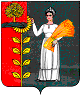 СОВЕТ ДЕПУТАТОВ СЕЛЬСКОГОПОСЕЛЕНИЯ ПУШКИНСКИЙ СЕЛЬСОВЕТДобринского муниципального района Липецкой областиРоссийской федерации51 – сессияР Е Ш Е Н И Е21.12.2012  г                             с.Пушкино                             №  138-рсОб утверждении схемы теплоснабжения сельского поселения Пушкинский сельсовет                В соответствии с Федеральными законами от  27.07.2010 г. № 190-ФЗ ‘’О теплоснабжении", руководствуясь Уставом сельского поселения Пушкинский сельсовет Добринского муниципального района Липецкой области, Совет депутатов сельского поселения Пушкинский сельсовет                                                                                                                   РЕШИЛ:1. Утвердить схему теплоснабжения сельского поселения Пушкинский сельсовет Добринского муниципального района Липецкой области (приложение).2. Обнародовать настоящее решение в установленном порядке и разместить на официальном сайте сельского поселения в сети Интернет.Председатель Совета депутатов сельского поселенияПушкинский сельсовет                                                            Н.Г. Демихова